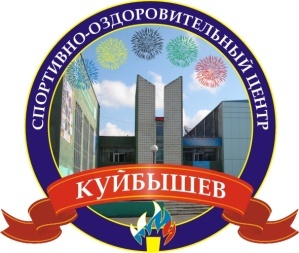 Обращаем ваше внимание!!!с 22.07. 2019 года ВОЗОБНОВИЛАСЬ РАБОТАДУША ШАРКО, ГИДРОВАННЫ Запись по тел: 8-983-302-33-50Справки по тел: 52-661